Der ENGADINSNOW by Dakine 2023 muss wegen dem vorherrschendem Schneedeckenaufbau und dem wenigem Pulverschnee abseits der Pisten abgesagt werden. Das Verletzungsrisiko für die Athleten ist sehr gross und die Sicherheitsbestimmungen für Freeride Events sind wichtig für das Wohl der Freeskier und Snowboarder.Momentan liegt viel Altschnee der keine Konsistenz vorweist. Die vorherrschenden Verhältnisse sind unterschiedlich von weichem, bodenlosem Altschnee bis hin zu Hartschnee. Die starken Winde in den letzten Wochen führten an gewissen Stellen der Eventarea zu einer harten Oberflächenschicht, die an gewissen Stellen auch durchbrechen kann.Die Wettervorhersage bis zum Eventdatum lässt auf 5-10 cm Neuschnee Zuwachs hoffen, jedoch begleitet mit starken Winden bis 80km/h. Dies würde die riskante Lage sogar noch verschlechtern. Daher ist das Team bestehend aus dem Head of Rescue Corvatsch, zwei Mountainguides und der Event Veranstalter zum einstimmigen Entschluss gekommen, dass das Risiko für einen sichern Freeride Event viel zu gross ist.Die Verhältnisse auf den markierten Pisten sind gut und das Engadin präsentiert sich mit hervorragenden Wintersportmöglichkeiten von seiner besten Seite.  Langlauf, Pistenskifahren oder Schneeschuhlaufen vermitteln im Engadin ein einmaliges Naturerlebnis.Der weltweit einzigartigen ENGADINSNOW by Dakine findet im nächsten Jahr vom 25. – 28. Januar 2024 zum 22. Mal statt. Die Zuschauer können das Spektakel und die atemberaubenden Sprünge aus nächster Nähe von der Mittelstation Corvatsch - Murtel beobachten. Weitere Informationen unter:	www.engadinsnow.comBilder zum download:	https://positivelines.photoshelter.com/gallery-collection/2022-ENGADINSNOW-by-Dakine/C0000PM7mp3asdzEMedia Kontakt:			Engadinsnow  |  Christian Mueller				media@engadinsnow.com   |   +41 79 309 300021st ENGADINSNOW by Dakine09. – 12. February 2023Silvaplana - Corvatsch - Engadin – Switzerland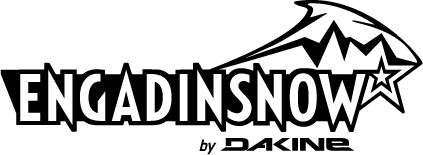 Topic                 ENGADINSNOW 2023Dated 	31st January 2023Issued by	Engadinsnow OfficeContact	Christian Mueller 